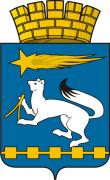 АДМИНИСТРАЦИЯ ГОРОДСКОГО ОКРУГАНИЖНЯЯ САЛДАП О С Т А Н О В Л Е Н И Е21.03.2018                                                                                                  № 214  г. Нижняя СалдаО проведении городской патриотической акции «Солдатский платок»на территории городского округа Нижняя Салда в 2018 годуВо исполнение Указа Президента Российской Федерации                     от 20 октября 2012 года № 1416 «О совершенствовании государственной политики в области патриотического воспитания», в целях патриотического воспитания молодежи городского округа Нижняя Салда, на основании Устава городского округа Нижняя Салда, администрация городского округа Нижняя СалдаПОСТАНОВЛЯЕТ:1. Провести городскую патриотическую акцию «Солдатский платок» на территории  городского округа Нижняя Салда в 2018 году.2. Утвердить положение о проведении городской патриотической акции «Солдатский платок» на территории городского округа Нижняя Салда в 2018 году (прилагается).3. Начальнику Управления  образования администрации городского округа Нижняя Салда Р.В. Тереховой обеспечить участие в акции всех образовательных организаций городского округа.4. Контроль за исполнением настоящего постановления возложить на начальника Управления молодежной политики и спорта администрации городского округа Нижняя Салда И.В. Шишкину.Глава  городского округа                                                                  Е.В. МатвееваУТВЕРЖДЕНОпостановлением администрации городского округа Нижняя Салда от 21.03.2018 № 214 «О проведении городской патриотической акции «Солдатский платок» на территории городского округа Нижняя Салда в 2018 году»Положение о проведении городской патриотической акции «Солдатский платок» на территории городского округа Нижняя Салда в 2018 году1. Общие положенияВ 2018 году на территории городского округа Нижняя Салда будут проходить мероприятия, посвященные празднованию 73-й годовщины Победы в Великой Отечественной войне. Одним из значимых этапов подготовки к знаменательной дате являются мероприятия по увековечиванию памяти погибших при защите Отечества – известных и безымянных солдат.В 2017 году МБОУ СОШ № 10 выступила инициатором и организатором патриотической акции «Солдатский платок».Администрация городского округа Нижняя Салда присоединяется к организации и проведению данного мероприятия, являющегося скромной данью уважения и благодарности участникам войны – как ныне живущим, так и павшим на полях сражения.2. Организаторы и участники акции1.Организаторами городской патриотической акции «Солдатский платок» являются:- Управление молодежной политики и спорта администрации городского округа Нижняя Салда- Управление образования администрации городского округа Нижняя Салда2. К участию приглашаются:- воспитанники дошкольных образовательных организаций, учащиеся общеобразовательных организаций городского округа Нижняя Салда;- студенты филиала Государственного автономного профессионального образовательного учреждения Свердловской области «Нижнесалдинский горно-металлургический колледж им. А.Е. и М.Е. Черепановых»;- воспитанники учреждений дополнительного образования.3. Цели и задачи акции- увековечивание памяти воинов Великой Отечественной войны;- развитие интереса среди подрастающего поколения к изучению истории своей Родины;- вовлечение  учащихся образовательных организаций городского округа Нижняя Салда в подготовку и проведение мероприятий, посвященных празднованию дня Победы;- повышение значения Победы в истории России и ее влияние на формирование национального самосознания;- создание условий для ознакомления с основными этапами и событиями Великой Отечественной войны 1941-1945 гг., местами боевой славы и трудовых подвигов;- воспитание патриотизма и уважения к подвигам ветеранов Великой Отечественной войны (далее ВОВ) у детей и подростков.4. Основные условия акции и порядок проведения1. Каждый участник акции должен изготовить «Солдатский платок», представляющего собой кусок любой материи размером 40x40 см. + 2 см. по краям для сшивания в единое полотно, с указанием:- ФИО солдата ВОВ – члена Вашей семьи, родственника, соседа, знакомого, Героя войны;- воинского звания;- места сражения;- годов жизни.Можно добавлять рассказы об обстоятельствах службы, гибели участника ВОВ.Изготовленные платки находятся на руках у участников акции.2. Способ нанесения информации об участнике ВОВ на платок может быть выполнен в разной технике: вышивка (крестом, художественная гладь и др.), аппликация, рисунок на ткани, смешанная техника и т. д.  3. Заявку на участие в городской патриотической акции «Солдатский платок»  (приложение № 1)  необходимо предоставить на бумажном носителе по адресу г. Нижняя Салда, ул. Карла Маркса, д. 6 или на электронный адрес Управления молодежной политики и спорта администрации городского округа Нижняя Салда nsaldasport@mail.ru до 27 апреля 2018 года от образовательной организации за подписью руководителя и печатью организации. 4. Участники патриотической акции «Солдатский платок» (за исключением учащихся начального и среднего звена образовательных организаций (с 2 по 5 класс включительно)) должны 9 мая 2018 года вместе с изготовленными платками принять участие в торжественном шествии, посвященном Дню Победы в ВОВ.5. Учащиеся начального и среднего звена (с 2 по 5 класс включительно) образовательных организаций, принимающих участие в патриотической акции «Солдатский платок»  9 мая 2018 года располагаются на площади Свободы  в первой линии перед памятником Салдинцам, погибшим в годы Великой Отечественной войны с 11.30 до окончания мероприятия,  а также вдоль улицы Фрунзе  от перекрестка улиц Луначарского – Фрунзе до площади Свободы, образуя «живой коридор» на время торжественного шествия.6. По всем вопросам об участии в городской патриотической акции «Солдатский платок» обращаться в Управление молодежной политики и спорта администрации городского округа Нижняя Салда 8(34345)3-07-00.     Приложение 1                                                                                                        к Положению о проведении городской патриотической акции «Солдатский                         платок» на территории городского округа Нижняя Салда в 2018 годуЗаявка на участие в городской патриотической акции «Солдатский платок»Образовательное учреждение_________________________________________________________________________________________________________________________________Адрес организации_________________________________________________________________________________________________________________________________ФИО педагога_________________________________________________________________________________________________________________________________Контактный телефон_________________________________________________________________________________________________________________________________«___» __________2018 г.                              _______________________                              дата                                                                                                                   подпись№ФИО автора, возраст (полных лет)Данные на «Солдатском платке» (ФИО участника Великой Отечественной войны 1941-1945гг., другая информация)1.2.